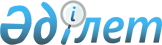 Катонқарағай аудандық мәслихатының шешімінің күшін жою деп тану туралыШығыс Қазақстан облысы Катонқарағай аудандық мәслихатының 2022 жылғы 10 наурыздағы № 15/160-VII шешімі. Қазақстан Республикасының Әділет министрлігінде 2021 жылғы 28 наурызда № 27228 болып тіркелді
      Қазақстан Республикасының "Құқықтық актілер туралы" Заңының 27-бабына сәйкес, Катонқарағай аудандық мәслихаты ШЕШТІ:
      1. Катонқарағай аудандық мәслихатының "Катонқарағай ауданының пайдаланылмайтын ауыл шаруашылығы мақсатындағы жерлеріне жер салығының базалық мөлшерлемелерін және бірыңғай жер салығының базалық мөлшерлемелерін арттыру туралы" 2018 жылғы 13 сәуірдегі № 17/158-VI шешімінің (Нормативтік құқықтық актілердің мемлекеттік тіркеу тізілімінде № 5-13-136 болып тіркелген) күші жойылды деп танылсын.
      2. Осы шешім оның алғашқы ресми жарияланған күнінен кейін күнтізбелік он күн өткен соң қолданысқа енгізіледі.
					© 2012. Қазақстан Республикасы Әділет министрлігінің «Қазақстан Республикасының Заңнама және құқықтық ақпарат институты» ШЖҚ РМК
				
      Мәслихат хатшысы 

Д. Бралинов
